HP 24A                             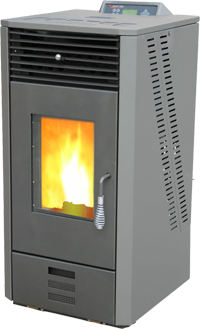 Διαστάσεις(ΥxΠxΒ)870x470x530 mmΧωρητικότητα σιλό20 kgΘερμική ισχύς9 kWΈξοδος καπνού80 mmΤύπος καυσίμου pelletΑπόδοση92%Κατανάλωση pellet0,8 - 1,6 kg/hrΑυτονομία16 - 33 hrΣυνολικό βάρος105 kgΚάλυψη100 m2Οι αερόθερμες σόμπες πελλετ συνδιάζουν την παραδοσιακή και οικονομική καύση βιοκαυσίμου με την ασφάλεια του σήμερα. Όλα τα πλεονεκτήματα που αφορούν την ύπαρξη φωτιάς στο χώρο μαζί με την μέγιστη εκμετάλλευση της θερμικής ισχύος του πελλετ.
Όμορφη σχεδίαση με ελληνικό μενού χειρισμού ώστε να είναι εύχρηστο από τον καθένα. Υπάρχει δυνατότητα τηλεχειρισμού και χρονοπρογραμματισμού.
Με μια ολιγόλεπτη ενασχόληση καθημερινώς θα έχετε τον οικονομικότερο και ασφαλέστερο τρόπο θέρμανσης του χώρου σας. Επιπλέον χαρακτηριστικάΟθόνη ελέγχου LCDΕύχρηστη και απλή με πολλές λειτουργίες και με δυνατότητα προγραμματισμού επιθυμητής θερμοκρασίας, χρονοδιακόπτης εβδομαδιαίας εκκίνησης και διακοπής.ΘερμοστάτηςΟι επιθυμητοί βαθμοί θερμοκρασίας μπορούν να επιλέγονται από τον χρήστη, τόσο από τον πίνακα ελέγχου όσο και εξ΄ αποστάσεως, με τηλεκοντρόλ, διατηρώντας σταθερή τη θερμοκρασία του χώρου.ΤηλεχειριστήριοΛειτουργία αυτόματης ή χειροκίνητης έναρξης-τερματισμού λειτουργίας, ρύθμιση απόδοσης και θερμοκρασίας.Οικονομική λειτουργίαΜείωση κατανάλωσης καυσίμου μόλις ο χώρος σας φθάσει την επιθυμητή θερμοκρασία, διατηρώντας την σταθερή με αποτέλεσμα την εξοικονόμηση ενέργειας-χρημάτων.ΚαθαρισμόςΑυτόματος καθαρισμός από την τέφρα του εσωτερικού του καυστήρα και του κρυστάλλου προσόψεως, διατηρώντας τα πάντα καθαρά. Μεγάλη σταχτοθήκη για μείωση της συχνότητας καθαρισμών.Υλικά κατασκευήςΜονοκόμματος ατσάλινος χάλυβας υψηλής θερμοκρασίας με βαφή αντοχής σε υψηλές θερμοκρασίες, πόρτα με κεραμικό γυαλί.Ένας χρόνος εγγύηση (εκτός βερμικουλίτη και τζάμι). Πιστοποίηση CE και ΕΝ 14785